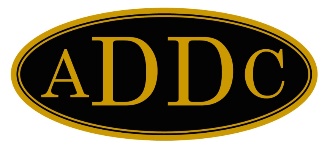 Happy August,Summer has sure gone by faster than I would have liked.Now many of us are getting the children, grandchildren ready for school.The ability to know this year that those school supplies will be used in the school setting, has made many children anxious about going back to a classroom. Take the time to reinforce that they are safe. They will soon encounter new people, reengage some friends that they weren’t able to see in person while doing online learning. Some may even say that they aren’t quite sure if they are ready. Remind them of being able to share lunchtime with their friends. Let them know that it will take time to adjust.You may also want to remind them of being able to move around outside this past summer and all the fun they enjoyed. Important Dates:Last Dates for Hotel and Registration:Hotel last date to reserve rooms: September 7Registration last date: August 20Time for all of us to double check flights, room reservations. Make sure to pack a mask for the indoor activities. They are required in New Orleans. Remember to Bring your smiles and willingness to learn and explore the sights of New Orleans.I hope each of you will enjoy the camaraderie that is commonplace in the ADDC family.Come join us in New Orleans.Cindy KrebsNE RD 2021